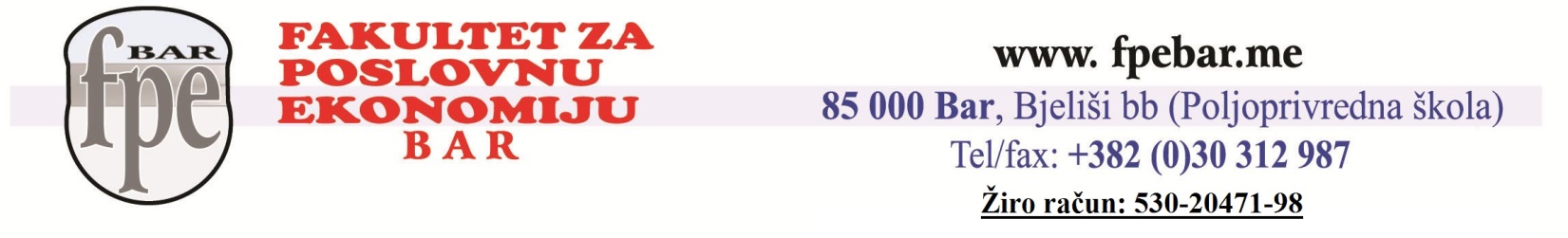 Postdiplomske akademske studije: PRAVOTip studija: AkademskeStepen studija: VII (300 ECTS)Zvanje: Master pravnih naukaRed. br.Šif. pred.Naziv predmetaSem.Broj časovaPred./vj.Broj časovaPred./vj.ECTSPRVA GODINA POSTDIPLOMSKIH STUDIJAPRVA GODINA POSTDIPLOMSKIH STUDIJAPRVA GODINA POSTDIPLOMSKIH STUDIJAPRVA GODINA POSTDIPLOMSKIH STUDIJAPRVA GODINA POSTDIPLOMSKIH STUDIJAPRVA GODINA POSTDIPLOMSKIH STUDIJAPRVA GODINA POSTDIPLOMSKIH STUDIJA1.Metodologija naučno-istraživačkog radaVII4182.Pravno normiranjeVII4283.Organizacija pravosuđaVII4174.Finansijsko pravoVII4175.Međunarodno krivično pravoVIII4186.Međunarodno građansko procesno pravoVIII4177.Pravo intelektualne svojineVIII4188.Međunarodno privredno pravoVIII417 Ukupno ECTS Ukupno ECTS Ukupno ECTS Ukupno ECTS Ukupno ECTS Ukupno ECTS60Red. br.Red. br.Šif. pred.Naziv predmetaSem.Broj časovaPred./vj.Broj časovaPred./vj.ECTSDRUGA GODINA POSTDIPLOMSKIH STUDIJA DRUGA GODINA POSTDIPLOMSKIH STUDIJA DRUGA GODINA POSTDIPLOMSKIH STUDIJA DRUGA GODINA POSTDIPLOMSKIH STUDIJA DRUGA GODINA POSTDIPLOMSKIH STUDIJA DRUGA GODINA POSTDIPLOMSKIH STUDIJA DRUGA GODINA POSTDIPLOMSKIH STUDIJA DRUGA GODINA POSTDIPLOMSKIH STUDIJA 9.Ugovorno pravoIX41810.Arbitražno pravoIX41811.Međunarodne organizacijeIX41712.Izborni predmet 1:IX317Korporativno upravljanjeMaloljetničko krivično pravoVanparnični i izvršni postupakDiplomatsko i konzularno pravo13.Istraživački radX162014.Izrada i odbrana master radaX810Ukupno ECTSUkupno ECTSUkupno ECTSUkupno ECTSUkupno ECTSUkupno ECTSUkupno ECTS60